Retailers in a Private Enterprise SystemRetailer Loyalty Assignment Research Paper Assignment #1 RubricStudent Name:	_____________________________________________________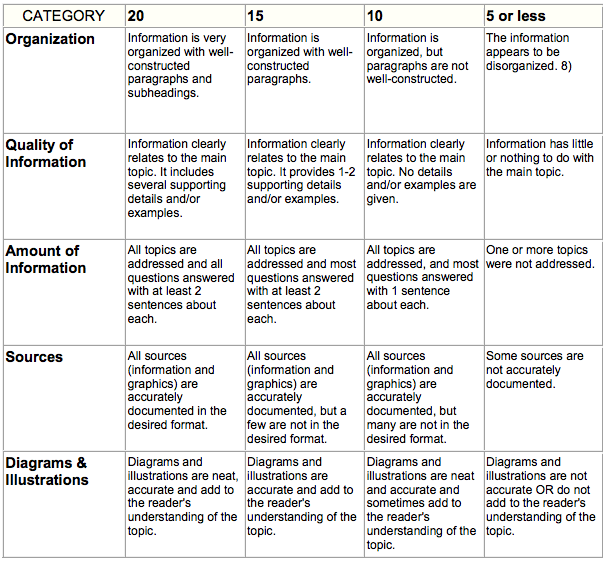 Total Score _______Maximum 100 Points